	                                Liceo José Victorino Lastarria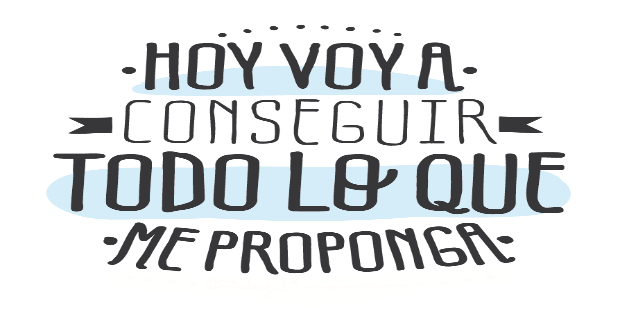                                                  Rancagua                           “Formando Técnicos para el mañana”                                   Unidad Técnico-PedagógicaLENGUA Y LITERATURASEGUNDO MEDIOFECHA: 27 AL 31 DE JULIOOA  10: Analizar y evaluar textos de los medios de comunicación, como noticias, reportajes, cartas al director, propaganda o crónicas, considerando:Los efectos causados por recursos no lingüísticos .Profesora: M. Eugenia Martinez correo: maría.martinez@liceo-victorinolastarria.clProfesora Milena Ariza correo: Gladys.ariza@liceo-victorinolastarria.clOBJETIVO DE LA CLASE: Reconocer en los reportajes los recursos lingüísticos y no lingüísticos que hay en el.Recursos lingüísticos y no lingüísticosDe acuerdo con algunos estudiosos, el reportaje es el género más versátil delperiodismo, ya que permite la incorporación y combinación de distintos tiposde recursos. Entre estos, es posible distinguir la utilización de recursos lingüísticosy no lingüísticos, también presentes de manera simultánea en otros tiposde discursos como la publicidad y la propaganda. Sus funciones e intencionesvarían caso a caso.Los recursos lingüísticos corresponden a una serie de estrategias que se implementanal momento de usar la lengua para interactuar con otros, ya sea de forma oral o escrita. LOS RECURSOS NO LINGUÍSTICOS Se relacionan con la utilización de códigos distintosa la lengua como el sonoro, corporal o visual. En el reportaje “Salir a wwoofear”predominan los recursos no lingüísticos de carácter visual, como el uso de imágenes,la disposición gráfica del texto y los cambios de tipografía. Por ejemplo,en la página 40 hay un párrafo con una tipografía distinta y situado de maneraespecial en la página para llamar la atención del lector y hacer énfasis en esecontenido; asimismo, se incluyen imágenes que complementan y grafican lainformación comunicada en el cuerpo del reportaje.En los medios de comunicación es habitual encontrar textos acompañados deelementos gráficos, los que cumplen la función de complementar, profundizar,reforzar o ejemplificar el contenido que se comunica. Es importante realizar unalectura atenta de estos elementos y ponerlos en relación con el texto principal,pues su presencia no es accesoria, sino que aporta a la comprensión globaldel mensaje que se transmite.ACTIVIDAD: Busca en tu texto de lenguaje las páginas 46 y 47. Lee la información acerca de los recursos lingüísticos y no lingüísticos y responde:1.- Escribe 3 ejemplos de recursos lingüísticos2.- Menciona 3 ejemplos de recursos no lingüísticos.No olvides enviar tus respuestas a los correos señalados al inicio.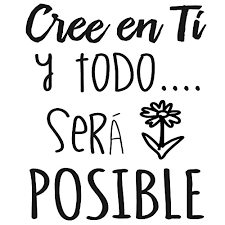 